НАРОДНО ЧИТАЛИЩЕ „ФИЛИП СТАНИСЛАВОВ - 1903” с. ОРЕШадрес: с. Ореш, п.к. 5280, общ. Свищов, обл. Велико Търново,ул. „Филип Станиславов” № 2, e-mail: chit_oresh@abv.bg, тел.: 06328 / 20 70-------------------------------------------------------------------------------------                                                                                 До г-н Кристиян Кирилов -                                                                                Председател на                                                                                 Общински съвет СвищовИзх. № 09/ 27.03.2019 г.О Т Ч Е Т ЗА ОСЪЩЕСТВЕНИ ЧИТАЛИЩНИ ДЕЙНОСТИ В ИЗПЪЛНЕНИЕ НА ПРОГРАМАТА ЗА РАЗВИТИЕ НА ЧИТАЛИЩНАТА ДЕЙНОСТ ПРЕЗ 2018 ГОДИНА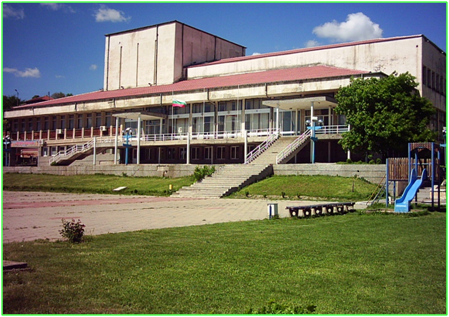             Годишният отчет за дейността на НЧ „Филип Станиславов - 1903” с. Ореш е изготвен в съответствие на Програмата за развитие на читалищната дейност за 2018 година, разработена в изпълнение на чл. 26 а, ал. 2 от Закона за народните читалища. Основните направления и приоритети в читалищната дейност са регламентирани и произтичат от ЗНЧ, общинската културна политика, осъществявана на основата на съществуващата нормативна уредба и чрез изпълнението на културния календар за 2018 година.      Основни дейности: Библиотечна и информационна дейностХудожествено-творческа дейностКултурно-масова дейностСоциална дейностОрганизационна дейност      Библиотечна дейност: Библиотечната дейност е една от основните функции на читалището. Библиотеката при НЧ „Филип Станиславов - 1903” разполага с 12 316 тома библиотечни единици. За 2018 година са регистрирани 686 читатели и 1021 посещения в библиотека, читалня и компютърна зала. През тази година продължи актуализирането на библиотечния фонд чрез набавяне на нови книги от различни литературни жанрове. Нашата библиотека кандидатства с проект за финансова подкрепа пред Министерство на културата по програма  „Българските библиотеки – съвременни центрове за четене и информираност”, благодарение на който  бяха закупени 83 книги на стойност 1083.00 лв и библиотечният фонд беше обогатен с нова художествена  и отраслова литература.     За популяризиране на дейността си библиотеката организира редица мероприятия, инициативи, и кампании: „В света на приказките” –  с децата в ДГ „Зорница” с. Ореш по случай 2 април -  международния ден на детската книга и седмицата на детската книга и изкуствата за деца; „Маратон на четенето” – по повод световния ден на книгата и авторското право – 23 април, с учениците от първи и трети клас на ОУ „Христо Ботев” с. Ореш с класен ръководител  г-жа Милка Расимова; Литературни четения по случай Националната библиотечна седмица /14.05 – 18.05.2018 г./ под наслов „Достойно бъдеще за нашите библиотеки” с ученици от начален и прогимназиален курс на ОУ „Христо Ботев”; Национална седмица на четенето /22.10 – 26.10.2018 г./ - библиотечни мероприятия за малки и големи: „Приказен свят” – посещение на децата от ДГ „Зорница” с ръководители г-жа Йорданка Мендева и г-жа Надка Чекова в детски отдел на библиотеката; „Да четем заедно приказки” – мероприятие в ДГ „Зорница” по покана на децата и учителките в рамките на седмицата на четенето: четене интересни приказки, непознати  за децата; „Голямото четене” – библиотечно мероприятие с ученици от втори, трети и четвърти клас при ОУ „Христо Ботев”. В маратона на четенето се включиха и деца - активни наши читатели, които се конкурираха в гладко четене на непознат текст.       През 2018  година  организирахме кампанията „Книгоносци”, в която се включиха както деца, така и самите ние, като разнасяхме книги на хора, които нямат възможност да посетят библиотеката и си заемат книги. Продължава и кампанията „Дарете книга” за набиране на книги и дообогатяване на библиотечния фонд. Наличието на интернет зала по Програма „Глобални  библиотеки  България” допринася за утвърждавенито на библиотеката  като обществен, информационен и културен център, осигуряващ равен достъп за всички възрастови групи от населението. Ползването на Интернет е безплатно и достъпно. Използваните интернет възможности най- често са търсене на информация чрез Google, копирни услуги, принтиране и сканиране на документи. Учениците имат възможност да търсят необходимата им информация за учебната програма, да изготвят интересни презентации по отделни предмети – география, история, час на класа, за бележити дати и празници.         Художествено-творческа дейност: В читалищната дейност участват и развиват своите таланти любители на различни изкуства – деца, младежи и възрастни, които осмислят свободното си време според предпочитанията си и създават художествен продукт в местни, общински, регионални, национолни и международни изяви. ШИИ „Палитра” с ръководител Евгений Йонков – Участия:Седми национален конкурс за ученическа рисунка „Пейзаж от моята България” – гр. ТроянЕдинадесети национален конкурс за детска рисунка „Пролет върху листа” – гр. КюстендилХІV национален конкурс за детска рисунка „Три звездички” в памет на Боряна, Женя и Светослава и всички деца, загинали на 04.04.2004 г. в река Лим – Сърбия/Черна гора, на  Фондация „Ангели от Лим” съвместно с Община Свищов – гр. СвищовНационален конкурс – изложба за рисунка „Детство мое, реално и вълшебно” – гр. ЛовечМеждународен детско-юношески конкурс за рисунка „Нашите традиции и обичаи” на Съюз „Духовно възраждане - България” със съдействието на Почетното консулство на Украйна в гр. ПловдивНационален конкурс „С очите си видях бедата” на Главна дирекция „Пожарна безопасност и защита на населението” към МВР и МОН – областен кръг гр. В. ТърновоСветовен конкурс за детска рисунка „България 2018” на тема „Да се храним здравословно – любимите ни храни от градината до трапезата” – гр. СофияХVІІІ световен конкурс – биенале за детска рисунка на свободна тема – гр. Канагава, ЯпонияНационален конкурс за детска рисунка „Златна есен – плодовете на есента” – гр. СевлиевоДВГ „Медени звънчета” – Участия:Общински празник на читалищната художествена самодейност, с. Драгомирово – НЧ „Просвета –Драгомирово 1912” Сатиричен фестивал „Трънчовица 2018” – с. Трънчовица, обл. ПлевенПетнадесети фолклорен събор на католиците от България – с.ОрешПърви фолклорен фестивал „Път, вдъхновение, вяра” – гр. БеленеПети събор на българското фолклорно богатство „Тараклъка пее и танцува” – с. ГрадищеХоротека „Хоп-троп” – Участия:Общински празник на читалищната художествена самодейност,  с. Драгомирово – НЧ „Просвета – Драгомирово 1912”Сатиричен фестивал „Трънчовица 2018” – с. Трънчовица, обл. ПлевенПетнадесети фолклорен събор на католиците от България – с.ОрешПърви фолклорен фестивал „Път, вдъхновение, вяра” – гр. БеленеПети събор на българското фолклорно богатство „Тараклъка пее и танцува” – с. ГрадищеІV национален фолклорен събор „На Белица на хорото” – с. Белица, общ. ТрявнаЮбилейни тържества по случай 280 години Стар Бешенов – с. Стар Бешенов, Румъния Празник на баницата – с. Балван, общ. В. ТърновоСвищовски лозници 2019 – гр. СвищовПразник на село Татари, общ. Белене           Културно - масова дейност: Читалището  организира  мероприятия по различни поводи, чествания, годишнини от местен и национален характер. За реализирането им се работи съвместно с детката градина, училището, Католическа църква „Неперочно зачатие на Блажена Дева Мария” и други организации на добро ниво.  През 2018 година на  2 юни  се проведе Петнадесетият фолклорен събор на католиците от България. Организирани бяха конкурси, изложби и празничини концерти, посветени на Националния празник – Трети март, Празникът на славянската писменост и на българската просвета и култура – 24 май, Деня на народните будители и празник на читалището – 1-ви ноември и др.       Организационна и социална дейност: НЧ „Филип Станиславов - 1903” организира дейността си в съответствие със Закона за Народните Читалища, Устава на читалището и други нормативни документи, за да се утвърди като обществено значима институция в полза на гражданите. Важна част от работата на читалището е  разширяване кръга от партньори и добро сътрудничество с  културни институции, НПО, учебни заведения и др., както и  работа по проекти и програми за обезпечаване дейността. Подобряване на предлаганите услуги, с цел привличане на нови потребители. Социалната дейност на читалището включва:Доброволческа дейност – извършване на безплатни услуги в компютърната зала /копиране, принтиране, сканиране на документи, намиране на информация в интернет и др./. В библиотеката – почистване и подреждане на библиотечните единици, подвързване на книги, участие в кампаниите на библиотеката и др. Работата на самодейните състави е също плод на добровочески друд и т.н. Работа с различни възрастови групи – читатели, посетители в компютърната зала, самодейци и др. Работа с хора с увреждания и осигуряване на достъп на тези хора до дейността на читалището – единични случаи, в които тези хора биват обслужвани и подпомагани от служителите в читалището. Необходимост от помощни съоръжения за физически достъп на хората с увреждания. Работа с представители на  различни етнически общности, в неравностойно положение, в риск и др.         Финансиране: През 2018 година обезпечаването на читалищните дейности бе осъществявано от:Държавната субсидия, разпределена съгласно изискванията на ЗНЧ;Общинско дофинансиране;Наеми, такси, членски внос, дарения.          С годишния отчет в изпълнението на Програмата за развитие на читалищната дейност за 2018  година се стараем да осъществим основната ни цел – утвърждаване на читалището в с. Орещ като културно-просветно средище с активни културни, информационни, социални и обществени функции. 27.03.2019 г.                                             Председател НЧ: ......................с. Ореш                                                                              /Л. Иронов/